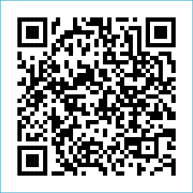 ST MARY’S PARISH NEWSLETTER - TARBERT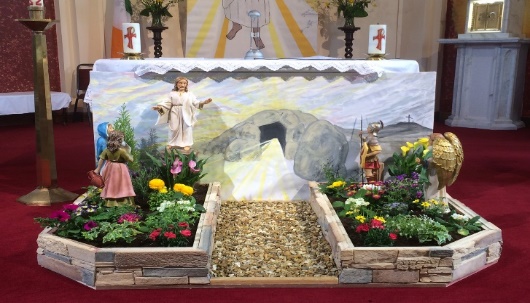 Parish Office Opening Hours:				              			   	              Mon. 10.30am -2.30pm. Wed. 10.30am-1.30pm                                  	                                 Priests :	Fri. 10.30am-2.30pm  Phone ; 068-36111.				   	                  Fr. Sean Hanafin   087-8341083Email: tarbert@dioceseofkerry.ie							    Fr. Michael Hussey 087-2386084Notices for Parish Newsletter have to be in on					    Safeguarding Children: 087-6362780 Wednesday by 12 Noon.								    Defib. Emergency No.    999 or 112Webpage: www.stmarystarbert.com							(Outside Surgery Hours)          Third Sunday of Easter 14th April 2024R.I.P.          Josie Finucane ( née Lyndon ), Rochester / Kilpadogue.PRIEST ON DUTY THIS WEEKEND:   Fr. Brendan Carmody   087-9601549.PARISH OFFERTORY COLLECTION    Amount received will be published at the end of each month.GRAVES – Families are asked to ensure that their graves are clean and tidy and to remove any unwanted items.LIVE SERVICES – All Masses are now being live streamed from our Church. Just go to the Church website – www.stmarystarbert.com and you can watch on your phone, tablet, computer or smart T.V. When you log in and see the picture of the Altar, just underneath this, click on the mute button and you will then have the audio as well.  All our Masses at St. Mary’s Church, Tarbert, can be viewed online at www.stmarystarbert.comEaster PrayerLiving Lord,when we stand before the empty tombwe don’t always feel the joy of resurrection.We feel fear, doubt and distrust.Our lives at times feel empty.Help us to welcome new life.Fill the emptiness with new light.Call us to abundant new life.                  Guide us in the light of your love.      Amen.TARBERT ACTIVE RETIREMENT GROUP – (over 55’s) meet in Tarbert Bridewell every Friday between 10.30am and 12 Noon.  We have different activities every week followed by refreshments. New Members are welcome. CLOTHES COLLECTION – The Shannonside Women’s Group will hold a clothes collection in the church car park on Thursday 9th May.  More details next week.SHANNONSIDE WOMEN’S GROUP – are meeting on Tuesday 16th April at 3pm in the Community Centre.                    New members welcome.NATIONAL APOSTOLATE OF EUCHARISTIC ADORATION - Annual Pilgrimage to Knock Shrine takes place this weekend of Saturday and Sunday 13th/14th April. Coach leaving Killarney at 7am on Sunday Morning. For more details contact Breda on 087-6742306 or Catherine on 087-9282421.ALONE - the organisation that enables older people age at home are looking for Telephone and Visitation Volunteers to support older people in the community. Call 0801 222024 please or see ALONE.ie/Volunteer for more info.THE RISE FOUNDATION - Come to hear and see some new creations.  Put aside 1 hour and support  ‘The RISE Foundation’ – Venues are - Wednesday 1st May at 7.30pm – at St John's Theatre & Arts Centre Listowel and on Saturday 4th May at 7.30pm in the Community Centre Tarbert. Pick up a copy of the new book Unrecorded Places in Between - poems by Paddy Creedon, artwork by Tricia Healy. All proceeds to the RISE Foundation. Recommended donation €10 per copy. “This splendid publication combines the heartfelt poetic words that Paddy Creedon has carefully crafted with that of artist Tricia Healy’s beautifully haunting artwork. The result is so relevant to today's rupture and repair world where recovery built on love, respect, family, nature and healing can transform lives every day.” - Senator Frances Black. More dates and venues to be announced later.GALA CONCERT - in celebration of the Dominican 800 takes place in Holy Cross Dominican Church, Tralee on Sunday, April 14th at 7pm. Kerry Chamber Choir and Orchestra with guest soloists under the direction of Aidan O' Carroll perform Handel's: Ode for St. Cecilia's Day, Britten's Hymn to St. Cecilia and Handel's Messiah (excerpts).Tickets available from Kerry School of Music or the Dominican office or at the door on the night. Suggested donation €20.THANK YOU - for your continuing support and financial donations that underpin the smooth running of St. Mary’s Parish Church. Please continue to donate what you can on a weekly basis at any of our Masses on Friday, Saturday, Sunday or Monday. Donations can also be made by bank transfer – our bank details are as follows :IBAN No- IE76 AIBK 9354 3380 3050 83, Account Name – Tarbert Church Account, Bank - AIB, The Square, Listowel  Co. Kerry.Day/DateTimeIntentionSaturday 13th 6pmPeople of the Parish.Sunday 14th 11.30amJoseph O’ Connor, Cockhill.Deceased Keane Family Members, Coolnanoona.Monday 15th 10amMass in Tarbert.Kathleen O’ Dowd and Margaret Sayers, Doonard.Tuesday 16th 7pmMass in Ballylongford.Wednesday 17th _____No Mass.Thursday 18th 10amMass in Asdee.Friday 19th 7pmMass in Tarbert.Michael Holly and Mary Meskell Holly, The Square.Saturday 20th 6pm Nell Heffernan, Ballydonoghue.Noreen and Stephen Lavery, Ballyline.Sunday 21st 11.30amMina Coolahan, Main St.Emer Ward, Doonard Crescent.Mary O’ Carroll, Pulleen.           ( 1st Anniversary )